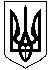 ОЛЕКСАНДРІЙСЬКА РАЙОННА ДЕРЖАВНА АДМІНІСТРАЦІЯКІРОВОГРАДСЬКОЇ ОБЛАСТІВІДДІЛ ОСВІТИНАКАЗВід  21.08.2017 року					                                № 279м. ОлександріяПро організацію індивідуальної та інклюзивної форми навчання учнів загальноосвітніх навчальних закладів  у 2017/2018 навчальному роціВідповідно до законів України «Про освіту», «Про загальну середню освіту»,  «Положення про індивідуальну форму навчання в загальноосвітніх навчальних закладах», затвердженого наказом Міністерства освіти і науки України від 12 січня 2016 р. №8 , наказу Міністерства освіти і науки України від 06. 06. 2016 р. № 624 «Про внесення змін до Положення про індивідуальну форму навчання в загальноосвітніх навчальних закладах», наказу Міністерства освіти і науки України від 24.04.2017р. № 635 «Про внесення змін до Положення про індивідуальну форму навчання» в загальноосвітніх навчальних закладах, Постанови Кабінету Міністрів України від 15.08.2011року № 872 «Про затвердження порядку організації інклюзивного навчання в загальноосвітніх навчальних закладах» та з метою реалізації права дітей з особливими освітніми потребами на освіту за місцем проживання, їх соціалізацію та інтеграцію в суспільствоН А К А З У Ю :З 1 вересня 2017 року організувати індивідуальну форму навчання для таких учнів з особливими освітніми потребами :Доценко Олена Юріївна, учениця 9 класу Войнівської ЗШ І- ІІІ ст.;Дзюбенко Богдан Володимирович, учень 2 класу Войнівської ЗШ І- ІІІ ст.; Погоріла Єлизавета Арсеніївна, учениця 2 класу Ізмайлівської ЗШ І- ІІІ ст.;Костенко Катерина Віталіївна, учениця 2 класу  Головківського НВК;Хлестков  Віталій Вікторович, учень 5 класу Добронадіївської ЗШ І- ІІІст.;Артюх Владислав Русланович, учень 5 класу Новопразького НВК;Чеголя Ян Семенович, учень 5 класу Олександрівської ЗШ І- ІІІ ст.;Таранець Ілля  Олегович, учень 7 класу Попельнастівської  ЗШ І- ІІІ ст.;Овчаренко Артем Олександрович, учень 6 класу Протопопівської ЗШ І- ІІІ ст.;Плохотько Анна Олександрівна, учениця 7 класу Протопопівської ЗШ І- ІІІ ст.;Акопян Артем Романосович, учень 3 класу Цукрозаводського НВК; Черноус Ілля Максимович, учень 2 класу Цукрозаводського НВК;Грицаєнко Макар Романович, учень 4  класу Червонокам’янського НВО;Стрєльніков Денис Дмитрович, учень 10  класу Червонокам’янського НВО;З 1 вересня 2017 року організувати інклюзивну форму навчання для таких учнів з особливими освітніми потребами :Глинчук Єгор Геннадійович, учень 2 класу Войнівської  ЗШ І-ІІІ ст.;Кононенко Марія Владиславівна, учениця 3- Б класу Войнівської  ЗШ І-ІІІ ст.;Коваленко Андрій Андрійович, учень 4 класу Войнівської  ЗШ І-ІІІ ст.;Коренецька Надія Станіславівна, учениця 2 класу Войнівської  ЗШ І-ІІІ ст.;Лотарь Денис Олегович, учень 4 класу Войнівської  ЗШ І-ІІІ ст.;Мажутов Дмитро Олегович, учень 4 класу Войнівської  ЗШ І-ІІІ ст.;Малохатько Максим Віталійович, учень 4 класу Войнівської  ЗШ І-ІІІ ст.;Мартин Анна Михайлівна, учениця 5 класу Войнівської  ЗШ І-ІІІ ст.;Молнар Геннадій Геннадійович, учень 4 класу Войнівської  ЗШ І-ІІІ ст.;Хаженко Артур Іванович, учень 3- А класу Войнівської  ЗШ І-ІІІ ст.;Янішин Олександр Русланович, учень 3- А класу Войнівської  ЗШ І-ІІІ ст.;Мажара Назарій  Вікторович, учень 3 класу Ізмайлівської ЗШ І-ІІІ ст.;Геращенко Владислав  Миколайович, учень 5 класу Користівської ЗШ І-ІІІ ст.;Саідов Руслан Ігорович, учень 5 класу Користівської ЗШ І-ІІІ ст.;Іванов Микола Русланович, учень 5 класу Куколівського НВК;
Кошеленко Петро Іванович, учень 10 класу Олександрівської ЗШ І-ІІІ ст. ;Войніцький Євгеній Юрійович, учень 6 класу Протопопівської ЗШ І-ІІІ ст.;Войніцький Руслан Юрійович, учень 4 класу Протопопівської ЗШ І-ІІІ ст.;Клеменко Олександр Сергійович ,учень 6 класу Протопопівської ЗШ І-ІІІ ст.;Лебединський Сергій Іванович ,учень 4 класу Протопопівської ЗШ І-ІІІ ст.;Павленко Крістіна Сергіївна, учениця 6 класу Протопопівської ЗШ І-ІІІ ст.;Плахотнік Ангеліна Олександрівна, учениця 3 класу Протопопівської ЗШ І-ІІІ ст.;Поліщук Ростислав Петрович ,учень 4 класу Протопопівської ЗШ І-ІІІ ст.;Балаш Богдан Дмитрович ,учень 5класу Цукрозаводського НВК;Євтухов Олександр Анатолійович, учень 4класу Цукрозаводського НВК.3.Директорам загальноосвітніх навчальних закладів:3.1 До 04.09.2017 р. подати  документи для організації інклюзивної та індивідуальної форми навчання згідно з додатком 1.     3.2 Взяти під особистий контроль  організацію і проведення навчально-виховного процесу  з учнями, які навчаються на індивідуальній та інклюзивній формі навчання.4. Завідувачу районної ПМПК Коваленко О.В.:        4.1 Вивчити питання організації індивідуальної та інклюзивної форми навчання і розглянути дане питання на колегії відділу освіти у жовтні 2017 року.5.Контроль за виконанням даного наказу покласти на головного спеціаліста відділу освіти Михайленко С.Л.Начальник відділу освіти                                                        О.ПолтавецьДодаток 1Перелік документів для організації індивідуальної форми навчання1.Клопотання на ім’я  начальника відділу освіти про  надання дозволу на                          проведення індивідуальної форми навчання.2. Довідка ЛКК(для дітей з нормою інтелекту) і витяг ПМПК (ксерокопії завірені ).3. Ксерокопія свідоцтва про народження (завірена).4. Ксерокопія посвідчення про  інвалідність (завірена).5. Заява батьків (завірена).6. Витяг з протоколу засідання педагогічної ради .7. Наказ про організацію індивідуальної форми навчання .8.  Індивідуальний робочий навчальний план .9. Розкладка тижневого навантаження педагогічних працівників .10. Розклад занять .11. Ксерокопія паспорту батьків.12. Ксерокопія індивідуальної програми реабілітації дитини з інвалідністю.13. Документи про наявний рівень освіти( копія свідоцтва про базову загальну середню освіту, табель або виписку оцінок з класного журналу за останній рік навчання).Перелік документів для організації інклюзивної форми навчання       1.Клопотання на ім’я  начальника відділу освіти про  надання дозволу на          проведення інклюзивної форми навчання. 2. Організаційний наказ «Про створення класу з інклюзивною формою навчання » затверджений директором школи.  3. Наказ « Про введення посади асистента вчителя ( вихователя) та вчителя-дефектолога та затвердження їх функціональних обов’язків» із місцем для візи « Погоджую» начальником управління освіти – для комунальних навчальних закладів, засновником – для приватних навчальних закладів. Подання на начальника управління освіти при введенні посади асистента вчителя вперше. 4. Наказ про організацію інклюзивного навчання у поточному навчальному році . 5. Свідоцтво про народження дитини ( ксерокопія).6. Завірена директором ксерокопія довідки обласної психолого – медико - педагогічної консультації. 7. «Картка стану здоров’я і розвитку дитини» ( ксерокопія).8. Посвідчення про інвалідність ( ксерокопія).9. «Індивідуальна програма реабілітація дитини-інваліда ( ксерокопія).10. Заява батьків із візою директора школи. 11. Індивідуальний робочий навчальний план учня на …( навчальний рік), затверджений директором школи, погоджений завідувачем РПМПК. 12. Типовий навчальний план для дитини з ООП за нозологією.13. Індивідуальний розклад занять учня на …( навчальний рік), затверджений директором школи. 14. Посадова інструкція асистента вчителя (вихователя), затверджена директором школи. 15. Інструкція з охорони праці для вчителів, психолога, логопеда затверджена директором школи, з підписом про ознайомлення.  16. Таблиця координації діяльності учителя, асистента вчителя, погоджена заступником директора школи( або інший документ школи, що координує їх діяльність).   17. Індивідуальні навчальні програми з кожного предмета за навчальним планом учня, погоджені директором школи на навчальний рік. 18. Індивідуальна програма корекційно - розвиткової роботи практичного психолога на навчальний рік, затверджена директором школи, погоджена методистом, який відповідає за психологічну службу. 19. Індивідуальна програма корекційної роботи вчителя-дефектолога на навчальний рік, погоджена директором школи.20. Індивідуальна програма корекційної роботи вчителя-логопеда на навчальний рік, погоджена директором школи. 21. Ксерокопія паспорту батьків.22.  Індивідуальна програма розвитку дитини. 23. Психолого-педагогічна характеристика учня.24.  Розкладка тижневого навантаження педагогічних працівників.25.  Інші організаційні документи, якщо вони наявні в закладі. 